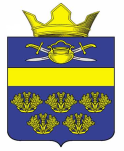 Российская ФедерацияВолгоградская областьКотельниковский муниципальный районСовет народных депутатов Верхнекурмоярского сельского поселенияРЕШЕНИЕ № 36/79от « 22 »   марта  2022 г. 	                 х.ВеселыйОб отмене решения Совета народных депутатов Верхнекурмоярского сельского поселения Котельниковскогомуниципального района Волгоградской области от 20 марта 2017года №49/90 «О порядке ведения перечня видов муниципального контроля и органов местного самоуправления Верхнекурмоярского сельского поселения Котельниковского муниципального района Волгоградской области, уполномоченных на их осуществление»       В соответствии с Федеральным законом от 31.07.2020г. №248 «О государственном контроле (надзоре) и муниципальном контроле  в Российской Федерации», представления прокуратуры Котельниковского района от 01.02.2022 года, руководствуясь  Уставом  Верхнекурмоярского сельского поселения Котельниковского муниципального района Волгоградской области, Совет народных депутатов Верхнекурмоярского сельского поселения Котельниковского муниципального района Волгоградской области решил:	1. Отменить решение Совета народных депутатов Верхнекурмоярского сельского поселения Котельниковского муниципального района Волгоградской области от 20 марта 2017 года №49/90 «О порядке ведения перечня видов муниципального контроля и органов местного самоуправления Верхнекурмоярского сельского поселения Котельниковского муниципального района Волгоградской области, уполномоченных на их осуществление».2. Настоящее решение вступает в силу после его официального обнародования.Глава Верхнекурмоярского          сельского поселения                                                       Мельников А.С.   